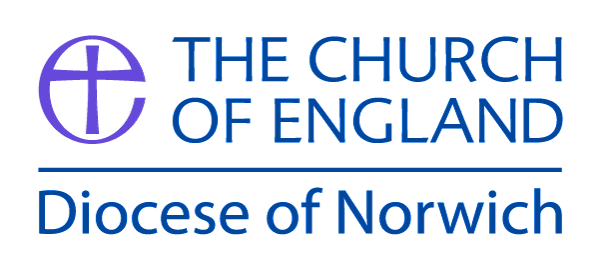 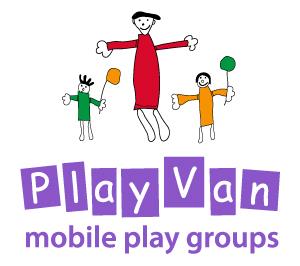 First AidUpdated:                                  For Review:March 2020						       March 2021                                                      First Aid PolicyThe Development/Playvan Worker will administer first aid for adults and children with minor injuries or, in the event of serious incidents, whilst awaiting medical assistance.The Development/Playvan Worker will be required to be trained in paediatric first aid and to maintain this qualification by attending appropriate and timely ongoing refresher training. An accident or incident form will be completed where any first aid is administered andParents/Carer will be asked to read and counter sign this note. First Aid BoxThe Development/Playvan Worker will be responsible for checking the first aid kit. The first aid kit is easily accessible to adults and is kept out of the reach of children.It is checked termly time to ensure all contents are present, in date and packaging is undamaged.The first aid kit contains the following items:Triangular bandages x 4Sterile dressings; small x3, medium x3, large x3Composite pack containing assorted individually wrapped plasters x1Sterile eye pads with bandage or attachmentRoll of hypo-allergenic tapeProtective face shield for performing C.P.RLow adherent dressings 5cm x5Low adherent dressings 10cm x5Finger bandage x1Pair of round ended scissors x1Pack of 5 gauze swabs x12 pairs of disposable plastic (PVC or vinyl) glovesA children’s forehead ‘strip’ thermometerInstant ice packRefer also to the Health and Safety PolicyThis policy was adopted by the PlayVan Trustees on ……………………………………… Signed by Chair of the PlayVan……………………………………………………………………..Review date ……………………………………….